LEVEL 7 DESCRIPTION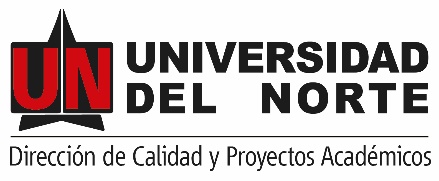 Course identification.Course overview.This course is the eighth of nine that aims to continue developing listening, speaking, reading and writing skills at the intermediate B2 proficiency level. It focuses on using language to communicate and interact with others by demonstrating all skills developed throughout the program. Students will be able to interpret information, construct clear arguments and explain their ideas about abstract topics. Themes for this level include Entertainment, Development, Ethics and Morals, and Communication.Justification.Globalization has brought many challenges at both the national and local level.  Among these challenges is the need to develop competence in a foreign language to facilitate communication and build relationships across communities. The English Language Program at Universidad del Norte provides our students with language development necessary to reach students’ professional, educational, and personal goals while fostering active citizenship and intercultural competence.  Our program takes advantage of students’ different disciplines and interests and acknowledges their experience and previous learning while making connections to their real lives through the use of English.General objective of the course.This course aims to support students’ language development at the B2 proficiency level, according to Common European Framework of Reference (CEFR).  During the course, students will develop their communicative competence in English in reading, writing, listening, and speaking skills along with vocabulary, grammar, and pronunciation.Student learning outcomes:At the end of the course, students will be able to:Interpret information from written texts and visuals.Infer implicit meaning in written and spoken texts. Identify main ideas, support, and examples in arguments or persuasive written and spoken texts.Develop a four-paragraph argumentative text with support and relevant examples.Explain ideas in a extended discussion on abstract topics.Give a formal presentation Accurately use level 7 grammar. Accurately produce level 7 pronunciation concepts. 	Course ThemesEntertainment DevelopmentEthics and MoralsCommunicationCourse bibliography:Stephenson, H., Lansford, L., Dummett, P., Walker, R., Blass, L. (2017). Keynote 4A. Boston, MA. National Geographic Learning. Material especializado Academic Division: Instituto de IdiomasDepartment: Foreign Language DepartmentCourse Name: ENGLISH  VIICourse Code:IGL 5004Level of the course (Undergraduate / graduate):UndergraduateRequirements (Code and course name):ENGLISH VI (IGL 5002)Number of credits:0Number of instruction hours per week:4Number of practice hours per week:0Number of weeks:16Course language:(Spanish, English, German, French, others)EnglishCourse mode:Online